     3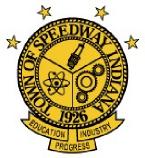 Town of Speedway Board or Commission:		Board of Zoning AppealsDate: 					November 01, 2023Time:					7:00 p.m.Location: 				Speedway Municipal Center Public Assembly Room, Rm. 005					5300 Crawfordsville RoadPlease connect to the live broadcast on Youtube: https://youtu.be/s8uy1PL8gh4AgendaCall to order Introductions of Board and Staff members Pledge of AllegianceHearing RulesApproval of Meeting Minutes from the September 6, 2023 hearingPetition 2023-DVS-004 – 4948 E 12th Street Petitioner or RepresentativeRemonstrators and/or ProponentsStaff ReportRebuttalVoteOther Business - NoneAdjournmentNext meeting:  Wednesday, December 6, 2023:  7:00 p.m.